Acceso (acceso.ku.edu)Unidad 5, PerspectivasEl éxodo centroamericanoExodus (CARAVANA MIGRANTE, MIGRANT CARAVAN)00:01[People talking indistinctly] 00:09When I heard stories of the migrant caravan, 00:12I felt the impulse to go and meet some of these people walking in the south of Mexico.00:25Nomad Cook is not only about cooking, 00:28but also about people, social issues, and empathy.00:32After walking with them for a couple of days 00:34and investigating the social and economic history of Central America, 00:38this is what I learned from this exodus. 01:20Even with all this money invested to counter migration01:24and the risks, like kidnaping from Mexican drug cartels,01:27people are still taking their chances.01:32Mira,01:35todos los que salimos de allá,01:38es porque miramos el conflicto que tiene el país.01:43No creas que no es el molote salir y dejar a una familia sola.01:47Hay que planearlo bien, no es fácil dejar tu familia botada,01:54por emigrar, por ver tanta corrupción en un país.02:00Vos sos de México, si fueras a Honduras, vos verías cuanta gente desalojan.02:07Les deshacen sus casas; tal vez tienen 10 años y tal vez las02:11están pagando y llega otro terrateniente y dice: “yo soy dueño de esta02:17propiedad”, y la sacan y le meten una máquina y le dan vueltas.02:20Es triste ver una familia que quede en la calle, con unas láminas,02:25con sus techos destruidos. No creas: ahí todo el mundo se une a la caravana.02:32No creas, no es fácil, que te diga un niño: “ponéme a la escuela”, y no tienes nada.02:39Entonces lo que hace la gente es traerlos y tal vez aquí les va mejor, ponerlos a estudiar mejor, 02:45porque el padre lo que quiere es lo mejor para sus hijos.02:49Esto es una realidad, esto es una crisis humanitaria. ¿Cómo de un país no es normal02:52que migren? Pueden emigrar 100, 200 personas pero: ¡¿que me migren 15,00002:56personas?! O sea, son índices muy altos que no... como quien dice, no hay03:01como quien dice, una respuesta. Entonces yo creo que eso03:05es para preocuparse. Un presidente de un país debe preocuparse de que está haciendo las03:08cosas mal. Tenemos que mejorar. ¿Qué políticas no03:11están ayudando a nuestro pueblo? ¿Qué políticas podemos forjar para que estas03:15personas no tengan que emigrar?03:34La costumbre de nuestros pueblos es la ayuda mutua. Los centroamericanos03:40llegaron a auxiliarnos en... durante... después del terremoto de septiembre de03:462017. Llegaron varios hermanos centroamericanos a03:53remover escombros, a ayudar, a auxiliar a la población de Juchitán.03:59Precisamente en el espacio de la Radio Comunitaria Totopo llegaron a auxiliar a04:04los vecinos. Llegaron también en los puntos de la región del istmo, como es:04:09Ixtaltepec, Ixtepec, San Mateo del Mar, Unión Hidalgo. Fueron también a auxiliar a la04:15población de Morelos, Puebla... Entonces es como una reciprocidad que tienen04:22los pueblos para poder unirse siempre en cuanto haya alguna contingencia, o04:30alguna... o resolver entre todos una problemática. Entonces eso nos movió para04:38poder contribuir de nueva cuenta con los hermanos centroamericanos,04:44los hermanos que vienen en este éxodo. Y ahora, pues, estamos organizando para04:54proveerles de comida, de alimentación a los hermanos que vienen caminando hacia04:59Juchitán.05:04The violence and poverty in Honduras and surrounding countries have a social-economic background.05:10Nosotros vivimos en calamidad en nuestro país. Nosotros venimos de zonas vulnerables, de zonas05:13que vivimos lejos de las ciudades, pero sin duda nosotros tenemos que viajar a05:16la ciudad a poder buscar un empleo. Sin duda, ahora hay una exclusión05:19muy grande: personas que tenemos 30 años ya no podemos encontrar un trabajo en05:23nuestro país porque hay una exclusión por edad. Resulta que nosotros ¿qué?, ¿no05:26tenemos sueños? ¿No tenemos metas por cumplir? Es mi pregunta. Hoy yo soy05:30bachiller no más, en ciencias y letras, pero no puedo pasar de ahí a05:33una universidad, ¿por qué?: Porque no tenemos... la economía de nosotros es05:37bajísima, vivimos con menos de un dólar diario.05:40Entonces la pobreza que vivimos en nuestro país, la inseguridad que vivimos05:43en nuestro país. Nosotros no tenemos seguridad. ¿Qué pasa?, ¿por qué tanta delincuencia?:05:46porque hoy no hay trabajo y están obligando a nuestros jóvenes a que tomen05:50decisiones contrarias, a que se hagan cosas delictivas o que se metan al05:54crimen organizado; sin duda eso es lo que está pasando en nuestro país. Y por eso es que05:56muchos jóvenes están muriendo hoy en día: porque no andan en buenos pasos, por la05:59situación que está viviendo nuestro país y la crisis que está viviendo.06:43Porque así nos tienen a nosotros como mareros, como delincuentes. Yo te voy a06:47decir una cosa: yo no te voy a decir que en la caravana no va gente06:53que tiene mal pensamiento: si, van unos que otros, pero la mayor parte de las06:58personas son honradas, quieren trabajar. Y si el presidente de EEUU quiere hacer07:04una evaluación, porque es bueno, porque las leyes de cada07:10país se respetan y tiene que entrar07:16gente07:18que no tenga antecedentes penales.07:20Yo creo que se sigue practicando y se debe07:23de practicar la migración, porque gracias a la migración nosotros o la humanidad,07:31se dispersó en todo el mundo para formar naciones, para formar comunidades. Nadie07:36puede evitar la migración y nadie es ilegal en nuestra Madre Tierra. Debemos07:43de regresar a la rehumanización de los07:49llamados hombres y mujeres que habitamos en esta tierra, dejar de evitar07:55el paso de los seres humanos en la tierra. Y eso nos está afectando08:00muchísimo en el mundo y es parte de la crisis08:05que el ser humano provoca porque no puede evitar la migración.08:06[Música]This work is licensed under a 
Creative Commons Attribution-NonCommercial 4.0 International License.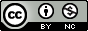 